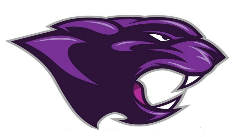 Board MeetingSeptember 2021September 2021Board MeetingJr/Sr. High School PrincipalFAFSA for the Win ChallengeSchool recently received a $500 check for winning the first ever FAFSA for the Win ChallengeState Test Scores Have been discussed with staff and are currently being disaggregated by the administrative staffFun NightScheduled for September 24thSBDM Meeting SBDM meeting held on 9-8-21Discussed purchasing new benches and recycling bins for outdoor classroom from plastic collected by STLP. The total cost would be $1,350Senior Class Sponsors Proposal (see attached)Move $5000 from carryover money to Band for new uniform jacketsGolf teamBoys competed at Class A State Tournament and finished 8th overallMaddie Huddleston finished in the top  25 as a individual at the All A State TournamentCollege Fair (cancelled)Students will attend the College Fair at MCC on September 14th at MCC